Are you field dependent or independent?How Many Squares are there?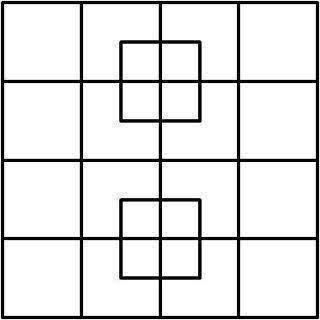 Find the figure on the left embedded in the one on the right.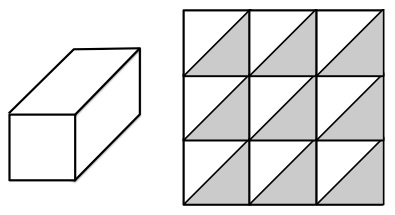 Find the embedded figures: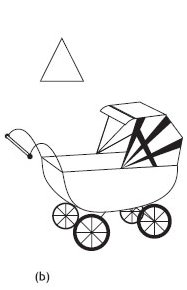 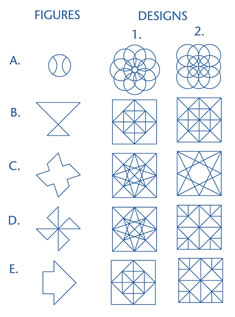 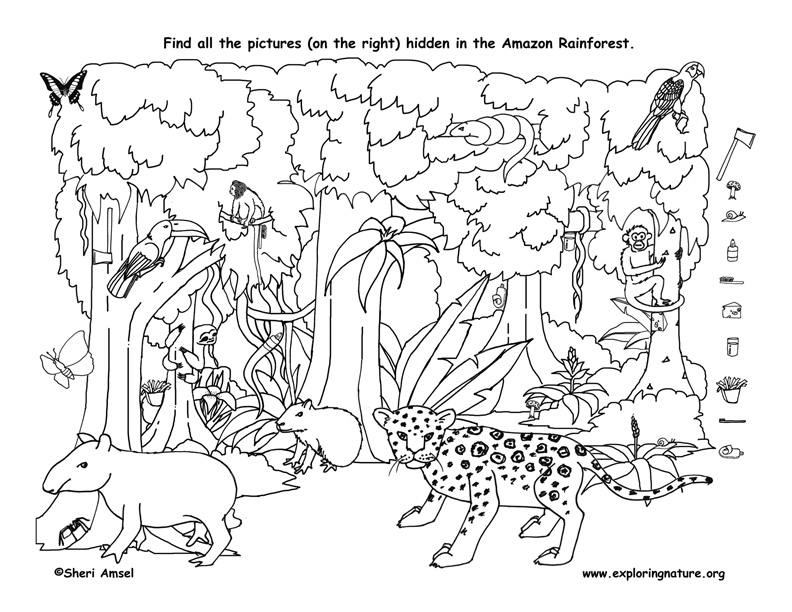 